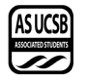 Senate AgendaAssociated Students17 August 2020Email Vote Minutes/Actions recorded by: Maggie BoyleCALL TO ORDER by Tianna White, INTERNAL VICE PRESIDENT  A) MEETING BUSINESSA-1) Roll CallA-2) Excused Absences  A-3) Acceptance of ProxiesB) External ReportsB-1) Chancellor’s Representative-B-2) UCPD Representative-B-3) GSA Representative-B-4) University Center Governance Board Representative-B-5) IVCSD Representative- C) New Business081720-30 A Resolution Creating the Technology + Transparency Ad Hoc Committee	Pugal- Quintero-CubillanMOTION/SECOND: Flaherty/MartinezMotion language: motion to pass this resolutionACTION: Email Vote: 19-0-0 PASS  Vote Taken:  19 August 2020081720-31 A Resolution Condemning President Duarte and the Anti-Terrorism Law	Quintero-Cubillan-HalderMOTION/SECOND: Flaherty/MartinezMotion language: motion to pass this resolutionACTION: Email Vote: 18-0-1 PASS  Vote Taken:  19 August 2020081720-32 A Bill Updating the Executive and Senator Legal Code Regarding Trainings	Quintero-Cubillan-HalderMOTION/SECOND: Flaherty/MartinezMotion language: motion to table this bill until the next email voteACTION: Email Vote: 18-1-0 PASS  Vote Taken:  19 August 2020D) PUBLIC FORUM-E) Acceptance of AgendaMOTION/SECOND: Flaherty/MartinezMotion language: motion to accept the agendaACTION: Email Vote: 19-0-0 PASS  Vote Taken:  19 August 2020F) Consent Calendar-   G) Action ItemsG-1) Immediate ConsiderationG-2) Old Business-       062720-29 A Bill to Update the Legal Code of the Environmental Justice Alliance	De Ramon-Quintero-CubillanMOTION/SECOND: Flaherty/MartinezMotion language: motion to pass this billACTION: Email Vote: 19-0-0 PASS  Vote Taken:  19 August 2020H) Recess-I) ASUCSB ReportsI-1) Administrative Committees-I-2) Boards and Commissions-I-3) Unit Reports-I-4) President’s Cabinet Report -I-5) Executive Director’s Report-I-6) Executive Officers’ Report -      	President      	Internal Vice President      	External Vice President of Local Affair      	External Vice President of Statewide Affairs      	Student Advocate General        I-7) Senator Representative Reports-      	I-8) Administrative Reports-J) Committee Reports      	J-1) Standing Committee on Finance and Business-      	J-2) Standing Committee on External Affairs-      	J-3) Standing Committee on Internal Affairs-	J-4) Standing Committee on Food Insecurity-      	J-5) Group Project and other Temporary Committee Reports- K) Minutes and Allocations:      	K-1) Senate MinutesSenate 7/27MOTION/SECOND: Flaherty/MartinezMotion language: motion to approve Senate minutes 7/27ACTION: Email Vote: 19-0-0 PASS  Vote Taken:  19 August 2020K-2) Administrative Committees MinutesK-3) BCU MinutesIVCRC 7/27 8/10EAB 8/10SASA 8/12CAB 7/27Coastal Fund 7/27IVTU 8/3 7/21 7/28 7/23MOTION/SECOND: Flaherty/MartinezMotion language: motion to bundle and approve all BCU minutesACTION: Email Vote: 19-0-0 PASS  Vote Taken:  19 August 2020K-4) Standing Committee MinutesL) AppointmentsIVTU:Resignation of Lea Toubian as Legal Director Riley Hull as Legal DirectorOffice of the Student Advocate General: Miguelangel Coria-Cornejo as Academic and Financial Division CaseworkerIsaiah Aly as Academic/financial division caseworkerJoanne Hernandez as Conduct divisionJaimee Hocker as conduct division caseworkerJoshua Garcia as director of PRErika Ramos as director of student life and campus communication Nadia Ramos as director of student life and campus communicationSofia Camarena as director of student life and campus communicationVincent Tran as director of student life and campus communicationMarlena Montano as External deputy chief of staffMario Mercado as grievances division caseworkerTanisha Singh as grievances division caseworkerGeovany Lucero as internal deputy chief of staffMOTION/SECOND: Flaherty/MartinezMotion language: motion to bundle and approve all appointmentsACTION: Email Vote: 19-0-0 PASS  Vote Taken:  19 August 2020M) Discussion ItemsN) RemarksO) AdjournmentMOTION/SECOND: Flaherty/MartinezMotion language: motion to adjournACTION: Email Vote: 19-0-0 PASS  Vote Taken:  19 August 2020NameNote:absent (excused/not excused)arrived late (time)departed early (time)proxy (full name)NameNote:absent (excused/not excused)arrived late (time)departed early (time)proxy (full name)Adam Bagul Present Gurleen Pabla PresentYuval Cohen PresentSurya Pugal PresentDania De Ramon Present Esmeralda Quintero-Cubillan PresentAngel DiazPresentEmanuel RomanPresentCatherine Flaherty Present Bee Schaefer AbsentJose Gonzalez-Herrera Present Hayley Slater Present Anusikha Halder PresentShva Star AbsentKarsten Kolbe PresentTaylor TaitPresent Nathan LePresentJackson TofftPresentDylan Martinez Absent Eileen Tran PresentDaniel Mitchell AbsentAimee Wang Absent Ahura Nezhad PresentKyremina Youssef PresentFabian OsegueraAbsent